ВОЛОГОДСКАЯ ОБЛАСТЬ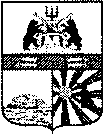 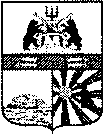 ГОРОД ЧЕРЕПОВЕЦМЭРИЯФИНАНСОВОЕ УПРАВЛЕНИЕ		РАСПОРЯЖЕНИЕ02.12.2019 № 78О внесении изменений в распоряжение финансового управления мэрии от 08.08.2018 № 36В соответствии со статьей 219 Бюджетного кодекса Российской Федерации:Внести в Порядок санкционирования оплаты денежных обязательств главных распорядителей и получателей средств городского бюджета, утвержденный распоряжением финансового управления мэрии от 08.08.2018 № 36 (приложение 1), следующие изменения:1. Пункт 2 изложить в следующей редакции:«Прием, проверку документов, представляемых главными распорядителями и получателями средств городского бюджета (далее – получатели бюджетных средств) для проведения кассовых выплат, осуществляет муниципальное казенное учреждение «Финансово-бухгалтерский центр» (далее – МКУ «ФБЦ») на основании Соглашение № 8 о передаче отдельных функций финансового управления мэрии в муниципальное казенное учреждение «Финансово-бухгалтерский центр» от 28 марта 2017 года (далее –  Соглашение № 8 от 28 марта 2017 года), заключенного финансовым управлением мэрии (далее – управление) с МКУ «ФБЦ».2. В абзаце третьем пункта 4 после слов «их поступления» дополнить словами «в случае, если срок оплаты принятых денежных обязательств наступает в день проведения кассовых выплат».3. Абзацы третий, четвертый пункта 5 изложить в следующей редакции:«Счет и (или) счет-фактура и (или) универсальный передаточный документ должны быть правильно оформлены и иметь следующие реквизиты: наименование документа, код формы (при наличии), дату составления, наименование организации, от имени которой составлен документ, содержание хозяйственной операции в натуральном и денежном выражении, наименование должностей лиц, ответственных за совершение хозяйственной операции и правильность ее оформления, личные подписи и их расшифровки. Все представленные счета и (или) счет-фактуры и (или) универсальный передаточный документ должны содержать визу «К оплате», проставленную руководителем получателя бюджетных средств (либо лицом, уполномоченным на совершение данных действий локальным актом получателя бюджетных средств).Акт, или иной документ, подтверждающий выполнение работ (услуг), должен содержать полное наименование вида выполненных работ (услуг), измерители хозяйственных операций в натуральном и денежном выражении, подписи о принятии результата работы руководителем или ответственными лицами, уполномоченными на приемку работ на основании распорядительного акта руководителя получателя бюджетных средств, либо на основании доверенности, выдаваемой в порядке, установленном законодательством Российской Федерации, печати».4. Абзац восемнадцатый пункта 6 изложить в следующей редакции:«номера и даты счета и (или) счета-фактуры, акта или иного документа, подтверждающего выполнение работ (услуг), и (или) универсального передаточного документа, товарной накладной, договора;».5. Абзац седьмой пункта 7 изложить в следующей редакции:«До санкционирования оплаты денежных обязательств электронные платежные документы отклоняются отделом МКУ «ФБЦ» в АС «Бюджет» на основании обращений об отклонении платежа, подписанных руководителем получателя бюджетных средств (либо лицом, уполномоченным на совершение данных действий локальным актом получателя бюджетных средств)1, с указанием причины отклонения».6. В Перечне подтверждающих документов, предоставляемых главными распорядителями и получателями средств городского бюджета в МКУ «ФБЦ» для осуществления санкционирования оплаты денежных обязательств (приложение 2 к Порядку санкционирования оплаты денежных обязательств главных распорядителей и получателей средств городского бюджета):6.1. В пунктах 2, 8 слова «уполномоченных лиц» заменить словами «уполномоченных лиц2».6.2. В пункте 3 слова «уполномоченных лиц» заменить словами «уполномоченных лиц2», после слов «договоров,» дополнить словами «соглашений,».6.3. Абзацы первый, второй пункта 4 изложить в следующей редакции:«4. Оригиналы счета и (или) счета-фактуры и (или) универсального передаточного документа, акта или иного документа, подтверждающего выполнение работ (услуг), иного документа, подтверждающего возникновение денежного обязательства главных распорядителей и получателей средств городского бюджета на основании муниципального контракта (договора).Факсимильные (скан-копия) счета и (или) счета-фактуры и (или) универсальные передаточные документы контрагентов, находящихся за пределами города Череповца, факсимильные акты выполненных услуг и (или) акты оказанных услуг и (или) акты приема-передачи, иные факсимильные документы контрагентов, находящихся за пределами города Череповца, подтверждающие возникновение денежного обязательства главных распорядителей и получателей средств на основании муниципального контракта (договора)».Заместитель мэра города,начальник финансового управления мэрии                                               А.В. Гуркина